                                             Казкотерапія      Педагоги і психологи вважають казку незамінним помічником у навчанні та вихованні дітей. Казка допомагає дітям зрозуміти емоційні відносини між людьми та виховує в них позитивні риси. Вона доступно пояснює що добре, а що погано. На прикладі позитивних персонажів дитина вчиться бути хорошою, а негативні герої казок викликають у неї негативну реакцію. Негативний герой завжди залишається покараним, а доброму дістається красуня-принцеса і півцарства на додаток.     Прийомів роботи з казкою багато: це і аналіз казок, розповідання казок, переписування казок, малювання за мотивами казки, складання казки, постановка казки за допомогою ляльок, програвання епізодів або цілої казки.      Один з таких прийомів – програвання казки, який використано у роботі з вихованцями, учнями 1-го класу. Ми взяли найпростішу, найвідомішу усім казку «Колобок».     Мета: допомогти успішній соціалізації дитини й ефективному засвоєнню життєвих уроків, дати можливість дітям відчути деякі емоційно значущі ситуації, пережити певні емоції.     Обладнання: аудіозапис казки «Колобок», спокійна мелодія, веселі мелодії, маски.     Попередня робота: слухання і обговорення казки «Колобок», виготовлення масок героїв казки.      Хід заняття:     1. Діти разом із вихователем розподіляють ролі у казці. При цьому вихователь враховує індивідуальні здібності дитини, характер, емоційний стан.       2. Програвання казки.     3. Підсумок: (можна провести у формі опитування) 1. Чи всі добре впоралися зі своїми ролями.  2. Які емоції викликали у вас події в казці?  3. Герой казки, якого ви зображували, був добрий, злий, хитрий, довірливий?  4. Які поради ви б дали Колобку, діду, бабі, лисиці?     Діти поділилися своїми враженнями від казки, дали поради головним героям і з нетерпінням чекають повторення подорожі у казковий світ. 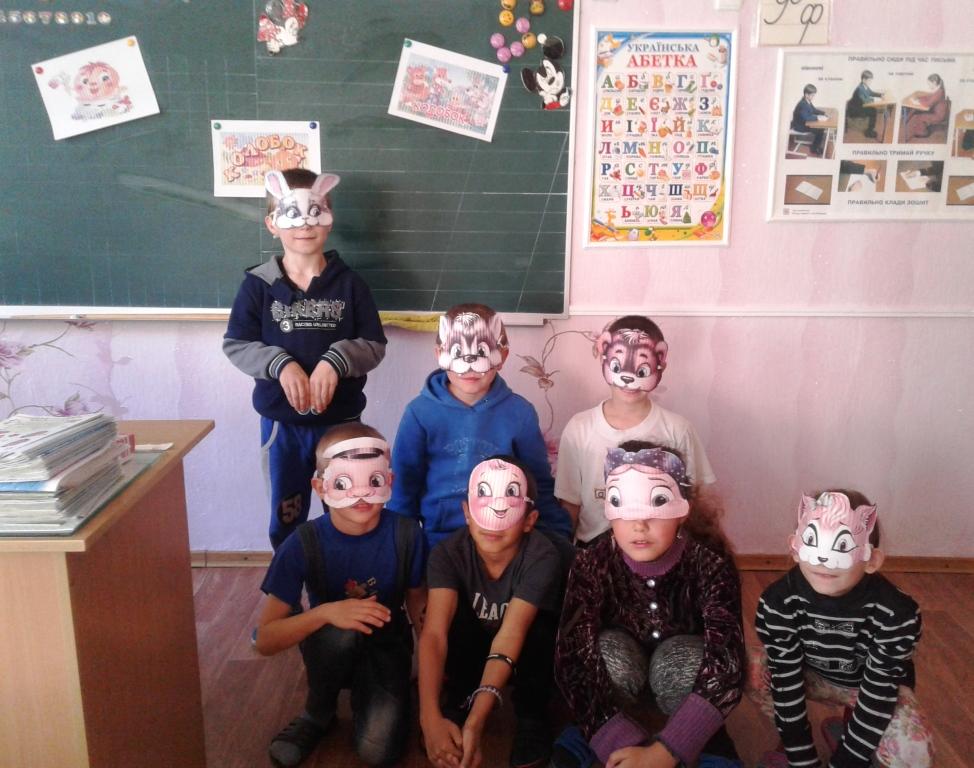 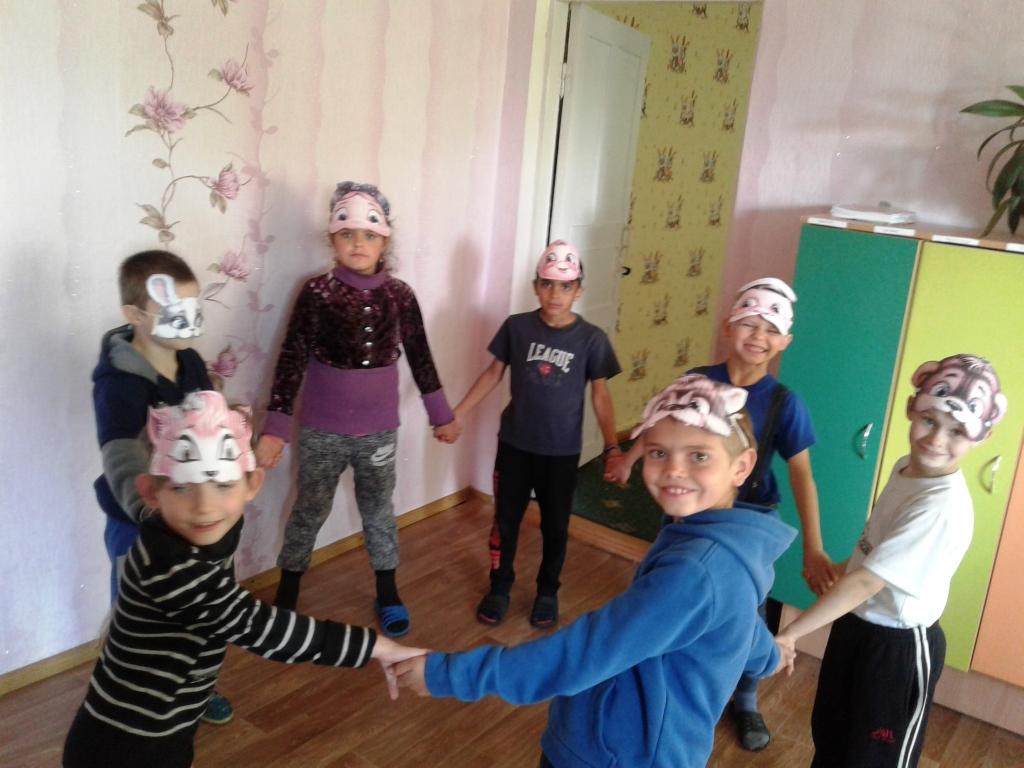 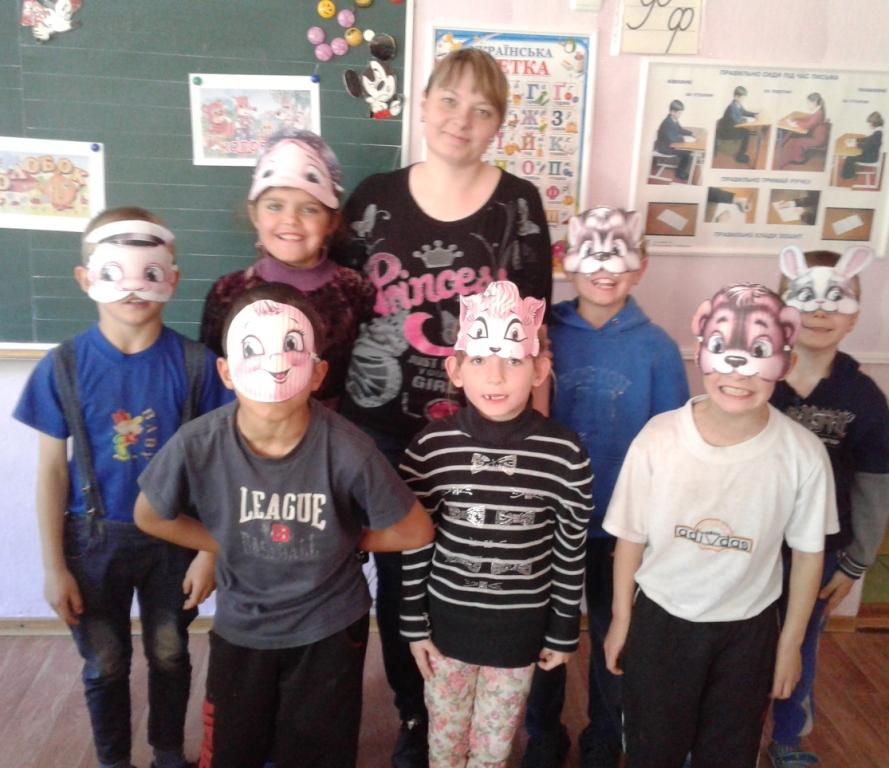 